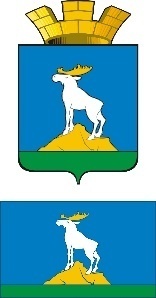 НИЖНЕСЕРГИНСКОЕ ГОРОДСКОЕ ПОСЕЛЕНИЕНИЖНЕСЕРГИНСКОГО МУНИЦИПАЛЬНОГО РАЙОНАСВЕРДЛОВСКОЙ ОБЛАСТИДУМАПЯТЫЙ СОЗЫВ  ШЕСТНАДЦАТОЕ ЗАСЕДАНИЕРЕШЕНИЕот 28. 02.2024 г. № 68г. Нижние СергиО Счетной палате Нижнесергинского городского поселенияВ соответствии с Федеральными законами от 06.10.2003 года № 131 –ФЗ «Об общих принципах организации местного самоуправления в Российской Федерации», от 07.02.2011 № 6-ФЗ «Об общих принципах организации и деятельности контрольно-счетных органов субъектов Российской Федерации и муниципальных образований Свердловской области от 12.07.2011 года                  № 62–ОЗ «О счетной палате Свердловской области и контрольно–счетных органах муниципальных образований, расположенных на территории Свердловской области» руководствуясь Уставом  Нижнесергинского городского поселения, Дума Нижнесергинского городского поселения РЕШИЛА:1. Создать орган местного самоуправления с правами юридического лица Счетную палату Нижнесергинского городского поселения. 2. Утвердить структуру и штатную численность Счетной палаты Нижнесергинского городского поселения:- председательСчетной палаты – 1 штатная единица;Аппарат Счетной палаты:Инспектор Счетной палаты – 1 штатная единица.3. Опубликовать настоящее Решение в Муниципальном вестнике Нижнесергинского городского поселения.4. Контроль исполнения настоящего Решения возложить на постоянную комиссию Думы по экономическому развитию, бюджету, финансам и налогам Кошкина Р.В.Председатель Думы Нижнесергинскогогородского поселения							А.А. ЯковлевГлава Нижнесергинскогогородского поселения							А. М. Чекасин